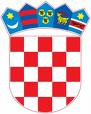 R E P U B L I K A   H R V A T S K ASPLITSKO-DALMATINSKA ŽUPANIJAOPĆINA OTOKJedinstveni upravni odjel KLASA: 320-01/21-01/03		URBROJ: 2175/04-03-21-1Otok, 25. veljače  2021. god.Jedinstveni  Upravni odjel Općine Otok, temeljem odredbi članka 12. Programa potpora u poljoprivredi i ruralnom razvoju na području Općine Otok  za razdoblje 2021. - 2025. godine („Službeni glasnik Općine Otok“  broj 02/21)   objavljujeJAVNI POZIVza podnošenje zahtjeva za potpore zaMjeru 1. Potpora investicijama u poljoprivredna gospodarstva Podmjere 1.1., 1.2., 1.3., 1.5., 1.6., 1.7.,Mjeru 2. Potpora investicijama u preradu i trženje poljoprivrednih proizvoda, Podmjera 2.1.,Mjeru 3. Potpora za promociju i plasman poljoprivrednih proizvoda, Podmjera 3.1., za 2021. godinuiz Programa potpora u poljoprivredi i ruralnom razvoju na području Općine Otokza razdoblje 2021. - 2025. godinePredmet Javnog pozivaPredmet ovog Javnog poziva je prikupljanje zahtjeva za dodjelu bespovratnih potpora iz Programa potpore poljoprivredi i ruralnom razvoju na području Općine Otok  za  2021.g. za Mjere:Potpore se dodjeljuju sukladno Uredbi Komisije (EZ) br. 1408/2013 od 18. prosinca 2013.i Uredbe Komisije (EU) 2019/316 od 21.veljače 2019. o primjeni članaka 107. i 108. Ugovora o funkcioniranju Europske unije na potpore de minimis u poljoprivrednom sektoru (SL L 352, 24. prosinca 2013.) MJERA 1. POTPORA INVESTICIJAMA U POLJOPRIVREDNA GOSPODARSTVAPODMJERA 1.1. Ulaganje u izgradnju, rekonstrukciju i opremanje objekata za držanje muznih krava, ovaca i kozaPotpora se dodjeljuje poljoprivrednicima upisanima u Upisnik poljoprivrednih gospodarstava: OPG-ovima, zadrugama, obrtima i trgovačkim društvima registriranim za obavljanje poljoprivredne djelatnosti te da su upisani u „Jedinstveni registar domaćih životinja“ najkasnije do dana objave Javnog poziva za potporu,  a  čija  je  ekonomska veličina veća od 2.000 EUR-a.Potporom se želi potaknuti opstanak i razvoj poljoprivrednih gospodarstava u sektoru stočarstva.Potpora se odobrava za:Izgradnju i rekonstrukciju objekata za držanje muznih krava, ovaca i kozaOpremanje objekata za držanje muznih krava, ovaca i koza Dodijeljena potpora ne može se koristiti za kupovinu poljoprivrednih resursa obiteljskog poljoprivrednog gospodarstva, obrta ili trgovačkog društva koji su bili predmet izračuna ekonomske veličine poljoprivrednog gospodarstva.Maksimalna potpora iznosi do 50% ukupnih opravdanih i dokumentiranih troškova, a najviše do 10.000,00 kuna po korisniku godišnje. Prihvatljivi  korisnici potporePrihvatljivi korisnici potpore su: poljoprivredni proizvođači upisani  u Upisnik  poljoprivrednih gospodarstava,  imaju jedinstveni identifikacijski broj gospodarstva (JIBG) tj. upisani su u Jedinstveni registar domaćih životinja (JRDŽ), imaju prebivalište odnosno sjedište kao i uzgoj stoke i poljoprivrednu proizvodnju na području Općine Otok,imaju ekonomsku  veličinu  poljoprivrednog gospodarstva veću od 2.000 €,  nemaju dugovanja (nositelj/članovi) po bilo kojoj osnovi prema Općini Otok na dan podnošenja zahtjevaimaju podmirene financijske  obveze prema Državnom proračunu.            Podnositelj zahtjeva za potporu u ime poljoprivrednog gospodarstva je nositelj poljoprivrednog gospodarstva.Iznos potpore i  neprihvatljivi troškovi projekta Potpore se dodjeljuju po priloženoj preslici računa koji  glasi na podnositelja zahtjeva, priloženoj ponudi koja glasi na podnositelja zahtjeva, po priloženom ugovoru  o ulaganju.Ukoliko je riječ o već nastalom trošku za koji se traži refundacija, isključivo za tekuću godinu u kojoj je raspisan javni poziv, potrebno je priložiti presliku računa i dokaz o plaćanju istog. Nalog za plaćanje nije prihvatljiv kao dokaz o izvršenom plaćanju. Kompenzacija i cesije ne prihvaćaju se kao dokaz o izvršenom plaćanju. Prihvatljivi troškovi su  oni  troškovi koji su nastali  u tekućoj godini do trenutka prijave na  Javni  poziv.Za Podmjeru 1.1. iznos potpore za  2021. godinu iznosi maksimalno 10.000, 00 kuna.Potpora se dodjeljuje korisniku za sufinanciranje:Izgradnju i rekonstrukciju objekata za držanje muznih krava, ovaca i kozaOpremanje objekata za držanje muznih krava, ovaca i kozaNeprihvatljivi troškovi projekta  za koje se ne može ostvariti potpora su:porezi, uključujući porez na dodanu vrijednost  (u daljnjem tekstu: PDV) u slučaju da je korisnik porezni obveznik upisan u registar obveznika PDV-a te ima pravo na odbitak PDV-a,carinske i uvozne pristojbe,novčane kazne, financijske kazne,troškovi poslovanja, uključujući troškove održavanja, amortizacije i najma opreme,bankovni troškovi, troškovi jamstava i slični troškovi,troškovi iskazani kroz plaćanja u naturi,troškovi upravnih pristojbi,troškovi parničnog postupka,troškovi kupnje poljoprivrednih vozila,troškovi vlastitog rada,troškovi komunalnih naknada, doprinosa i drugih sličnih pristojbi,troškovi pretvaranja, naknade i tečajni troškovi vezani uz račune u eurima,kupovine poljoprivrednih resursa obiteljskog  poljoprivrednog  gospodarstva, obrta ili  trgovačkog  društva koji su bili predmet izračuna ekonomske  veličine  poljoprivrednog  gospodarstva.Obveza  korisnika je zadržati trajnost projekta, odnosno da tijekom razdoblja od tri (3) godine od dana isplate sredstava moraju osigurati da rezultati projekta ne podliježu niti jednoj od sljedećih situacija:prestanka ili premještanju  proizvodne aktivnosti izvan područja Općine Otokpromjeni vlasništva nad predmetom ulaganjadavanje u zakup ili najam predmeta ulaganja ili premještanje sufinanciranog  ulaganja do isteka tri (3) godine od datuma isplate potpore, osim u slučaju kada je to zakonska obvezaznačajnoj promjeni koja utječe na prirodu projekta, ciljeve ili provedbene uvjete zbog koje bi se doveli u pitanje njegovi prvotni ciljevi.Potrebna dokumentacijaPodnositelji za  Podmjeru 1.1.  moraju dostaviti slijedeću dokumentaciju:ispunjen Zahtjev za potporu,potvrda o ekonomskoj veličini poljoprivrednog gospodarstva (kod APPRRR),preslika Upisnika u upis poljoprivrednih gospodarstava,preslika  kartice Jedinstvenog identifikacijskog broja gospodarstva (JIBG),izjavu o nepostojanju  dugovanja prema Općini Otok  Potvrdu Porezne uprave o nepostojanju duga prema državnom proračunu,popunjenu izjavu o nepostojanju dvostrukog financiranja,popunjenu izjavu o dobivenim potporama male vrijednosti, a koje je podnositelj primio tijekom prethodne dvije fiskalne godine te tijekom tekuće fiskalne godine,preslika osobne iskaznice, odnosno za obrt preslika obrtnice, a za trgovačko društvo preslika rješenja o upisu u sudski registar ne stariji od 6.mjeseci,OIB i broj žiro-računa sa IBAN-om podnositelja zahtjeva,preslike računa / preslika Ugovora /preslika ponude,Po potrebi Povjerenstvo za provedbu  Mjera iz Programa potpora u  poljoprivredi i ruralnom razvoju na području Općine Otok  za razdoblje 2021. – 2025.  može zatražiti dodatnu dokumentaciju i obrazloženje.PODMJERA 1.2. Ulaganje u izgradnju i rekonstrukciju objekata za skladištenje voća i povrća te nabavu opreme za berbu, sortiranje, pakiranje i skladištenje voća i povrćaPotpora se dodjeljuje poljoprivrednicima upisanima u Upisnik poljoprivrednihgospodarstava: OPG-ovima, zadrugama, obrtima i trgovačkim društvima registriranim za obavljanje poljoprivredne djelatnosti čija  je  ekonomska veličina veća od 3.000 EUR-a.Potpora se odobrava za:izgradnju i rekonstrukciju objekata za skladištenje voća i povrćanabavu nove opreme za berbu, sortiranje, pakiranje i skladištenje voća i povrćaNajviši iznos sredstava potpore po korisniku iznosi 50% ukupnih opravdanih i dokumentiranih troškova, najviše do 10.000,00 kuna godišnje.Prihvatljivi  korisnici potporePrihvatljivi korisnici potpore su: poljoprivredni proizvođači upisani  u Upisnik  poljoprivrednih gospodarstava,  imaju prebivalište odnosno sjedište kao i objekte za poljoprivrednu proizvodnju na području Općine Otok,imaju ekonomsku  veličinu  poljoprivrednog gospodarstva veću od 3.000 €,  nemaju dugovanja (nositelj/članovi) po bilo kojoj osnovi prema Općini Otok na dan podnošenja zahtjevaimaju podmirene financijske  obveze prema Državnom proračunu.            Podnositelj zahtjeva za potporu u ime poljoprivrednog gospodarstva je nositelj poljoprivrednog gospodarstva.Iznos potpore i  neprihvatljivi troškovi projekta Potpore se dodjeljuju po priloženoj preslici računa koji  glasi na podnositelja zahtjeva, priloženoj ponudi koja glasi na podnositelja zahtjeva, po priloženom ugovoru o izvedenim radovima ili nabavi opreme.Ukoliko je riječ o već nastalom trošku za koji se traži refundacija, isključivo za tekuću godinu u kojoj je raspisan javni poziv, potrebno je priložiti presliku računa i dokaz o plaćanju istog. Nalog za plaćanje nije prihvatljiv kao dokaz o izvršenom plaćanju. Kompenzacija i cesije ne prihvaćaju se kao dokaz o izvršenom plaćanju. Prihvatljivi troškovi su  oni  troškovi koji su nastali  u tekućoj godini do trenutka prijave na  Javni  poziv.Za Podmjeru 1.2. iznos potpore za  2021. godinu iznosi maksimalno 10.000, 00 kuna.Potpora se dodjeljuje korisniku za sufinanciranje:izgradnju i rekonstrukciju objekata za skladištenje voća i povrćanabavu nove opreme za berbu, sortiranje, pakiranje i skladištenje voća i povrćaNeprihvatljivi troškovi projekta  za koje se ne može ostvariti potpora su:porezi, uključujući porez na dodanu vrijednost  (u daljnjem tekstu: PDV) u slučaju da je korisnik porezni obveznik upisan u registar obveznika PDV-a te ima pravo na odbitak PDV-a,carinske i uvozne pristojbe,novčane kazne, financijske kazne,troškovi poslovanja, uključujući troškove održavanja, amortizacije i najma opreme,bankovni troškovi, troškovi jamstava i slični troškovi,troškovi iskazani kroz plaćanja u naturi,troškovi upravnih pristojbi,troškovi parničnog postupka,troškovi kupnje poljoprivrednih vozila,troškovi vlastitog rada,troškovi komunalnih naknada, doprinosa i drugih sličnih pristojbi,troškovi pretvaranja, naknade i tečajni troškovi vezani uz račune u eurima,kupovine poljoprivrednih resursa obiteljskog  poljoprivrednog  gospodarstva, obrta ili  trgovačkog  društva koji su bili predmet izračuna ekonomske  veličine  poljoprivrednog  gospodarstva.Obveza  korisnika je zadržati trajnost projekta, odnosno da tijekom razdoblja od tri (3) godine od dana isplate sredstava moraju osigurati da rezultati projekta ne podliježu niti jednoj od sljedećih situacija:prestanka ili premještanju  proizvodne aktivnosti izvan područja Općine Otokpromjeni vlasništva nad predmetom ulaganjadavanje u zakup ili najam predmeta ulaganja ili premještanje sufinanciranog  ulaganja do isteka tri (3) godine od datuma isplate potpore, osim u slučaju kada je to zakonska obvezaznačajnoj promjeni koja utječe na prirodu projekta, ciljeve ili provedbene uvjete zbog koje bi se doveli u pitanje njegovi prvotni ciljevi.Potrebna dokumentacijaPodnositelji za  Podmjeru 1.2.  moraju dostaviti slijedeću dokumentaciju:ispunjen Zahtjev za potporu,potvrda o ekonomskoj veličini poljoprivrednog gospodarstva (kod APPRRR),preslika Upisnika u upis poljoprivrednih gospodarstava,izjavu o nepostojanju dugovanja prema Općini Otok, Potvrdu Porezne uprave o nepostojanju duga prema državnom proračunu,popunjenu izjavu o nepostojanju dvostrukog financiranja,popunjenu izjavu o dobivenim potporama male vrijednosti, a koje je podnositelj primio tijekom prethodne dvije fiskalne godine te tijekom tekuće fiskalne godine,preslika osobne iskaznice, odnosno za obrt preslika obrtnice, a za trgovačko društvo preslika rješenja o upisu u sudski registar ne stariji od 6.mjeseci,OIB i broj žiro-računa sa IBAN-om podnositelja zahtjeva,preslike računa / preslika Ugovora /preslika ponude,Po potrebi Povjerenstvo za provedbu  Mjera iz Programa potpora u  poljoprivredi i ruralnom razvoju na području Općine Otok  za razdoblje 2021. – 2025.  može zatražiti dodatnu dokumentaciju i obrazloženje.PODMJERA 1.3. Ulaganje u izgradnju, rekonstrukciju i opremanje plastenika i staklenika (minimalna površina 150 m2) za proizvodnju voća, povrća, cvijeća i sl.Potpora  se  dodjeljuje poljoprivrednicima upisanima u Upisnik poljoprivrednihgospodarstava: OPG-ovima, zadrugama, obrtima i trgovačkim društvima čija je ekonomska veličina veća od 2.000 EUR-a.Potpora se odobrava za:nabavku plastične folije, stakla ili drugih odgovarajućih materijalanabavku čvrste konstrukcije plastenika/staklenikanabavku ostale opreme potrebne za ugradnju i opremanje plastenika/staklenika Dodijeljena potpora ne može se koristiti za kupovinu poljoprivrednih resursa obiteljskog  poljoprivrednog gospodarstva, obrta ili trgovačkog društva koji su bili predmet izračuna ekonomske veličine poljoprivrednog gospodarstva.Maksimalno će se subvencionirati 50% prihvatljivog ulaganja, a najviše do 10.000,00 kuna po jednom korisniku godišnje.Prihvatljivi  korisnici potporePrihvatljivi korisnici potpore su: poljoprivredni proizvođači upisani  u Upisnik  poljoprivrednih gospodarstava,  imaju prebivalište odnosno sjedište kao i objekte za poljoprivrednu proizvodnju na području Općine Otok,imaju ekonomsku  veličinu  poljoprivrednog gospodarstva veću od 2.000 €,  nemaju dugovanja (nositelj/članovi) po bilo kojoj osnovi prema Općini Otok na dan podnošenja zahtjevaimaju podmirene financijske  obveze prema Državnom proračunu.            Podnositelj zahtjeva za potporu u ime poljoprivrednog gospodarstva je nositelj poljoprivrednog gospodarstva.Iznos potpore i  neprihvatljivi troškovi projekta Potpore se dodjeljuju po priloženoj preslici računa koji  glasi na podnositelja zahtjeva, priloženoj ponudi koja glasi na podnositelja zahtjeva, po priloženom ugovoru o izvedenim radovima ili nabavi opreme.Ukoliko je riječ o već nastalom trošku za koji se traži refundacija, isključivo za tekuću godinu u kojoj je raspisan javni poziv, potrebno je priložiti presliku računa i dokaz o plaćanju istog. Nalog za plaćanje nije prihvatljiv kao dokaz o izvršenom plaćanju. Kompenzacija i cesije ne prihvaćaju se kao dokaz o izvršenom plaćanju. Prihvatljivi troškovi su  oni  troškovi koji su nastali  u tekućoj godini do trenutka prijave na  Javni  poziv.Za Podmjeru 1.3. iznos potpore za  2021. godinu iznosi maksimalno 10.000, 00 kuna.Potpora se dodjeljuje korisniku za sufinanciranje:nabavku plastične folije, stakla ili drugih odgovarajućih materijalanabavku čvrste konstrukcije plastenika/staklenikanabavku ostale opreme potrebne za ugradnju i opremanje plastenika/staklenika Neprihvatljivi troškovi projekta  za koje se ne može ostvariti potpora su:porezi, uključujući porez na dodanu vrijednost  (u daljnjem tekstu: PDV) u slučaju da je korisnik porezni obveznik upisan u registar obveznika PDV-a te ima pravo na odbitak PDV-a,carinske i uvozne pristojbe,novčane kazne, financijske kazne,troškovi poslovanja, uključujući troškove održavanja, amortizacije i najma opreme,bankovni troškovi, troškovi jamstava i slični troškovi,troškovi iskazani kroz plaćanja u naturi,troškovi upravnih pristojbi,troškovi parničnog postupka,troškovi kupnje poljoprivrednih vozila,troškovi vlastitog rada,troškovi komunalnih naknada, doprinosa i drugih sličnih pristojbi,troškovi pretvaranja, naknade i tečajni troškovi vezani uz račune u eurima,kupovine poljoprivrednih resursa obiteljskog  poljoprivrednog  gospodarstva, obrta ili  trgovačkog  društva koji su bili predmet izračuna ekonomske  veličine  poljoprivrednog  gospodarstva.Obveza  korisnika je zadržati trajnost projekta, odnosno da tijekom razdoblja od tri (3) godine od dana isplate sredstava moraju osigurati da rezultati projekta ne podliježu niti jednoj od sljedećih situacija:prestanka ili premještanju  proizvodne aktivnosti izvan područja Općine Otokpromjeni vlasništva nad predmetom ulaganjadavanje u zakup ili najam predmeta ulaganja ili premještanje sufinanciranog  ulaganja do isteka tri (3) godine od datuma isplate potpore, osim u slučaju kada je to zakonska obvezaznačajnoj promjeni koja utječe na prirodu projekta, ciljeve ili provedbene uvjete zbog koje bi se doveli u pitanje njegovi prvotni ciljevi.Potrebna dokumentacijaPodnositelji za  Podmjeru 1.3.  moraju dostaviti slijedeću dokumentaciju:ispunjen Zahtjev za potporu,potvrda o ekonomskoj veličini poljoprivrednog gospodarstva (kod APPRRR),preslika Upisnika u upis poljoprivrednih gospodarstava,izjavu o nepostojanju dugovanja prema Općini Otok, Potvrdu Porezne uprave o nepostojanju duga prema državnom proračunu,popunjenu izjavu o nepostojanju dvostrukog financiranja,popunjenu izjavu o dobivenim potporama male vrijednosti, a koje je podnositelj primio tijekom prethodne dvije fiskalne godine te tijekom tekuće fiskalne godine,preslika osobne iskaznice, odnosno za obrt preslika obrtnice, a za trgovačko društvo preslika rješenja o upisu u sudski registar ne stariji od 6.mjeseci,OIB i broj žiro-računa sa IBAN-om podnositelja zahtjeva,preslike računa / preslika Ugovora /preslika ponude,Po potrebi Povjerenstvo za provedbu  Mjera iz Programa potpora u  poljoprivredi i ruralnom razvoju na području Općine Otok  za razdoblje 2021. – 2025.  može zatražiti dodatnu dokumentaciju i obrazloženje.PODMJERA 1.5. Potpora očuvanju i proširenju stočnog fondaPotpora se dodjeljuje poljoprivrednicima upisanima u Upisnik poljoprivrednih gospodarstava: OPG-ovima, zadrugama, obrtima i trgovačkim društvima registriranim za obavljanje poljoprivredne djelatnosti te da su upisani u „Jedinstveni registar domaćih životinja“ najkasnije do dana objave Javnog poziva za potporu,  a  čija  je  ekonomska veličina veća od 2.000 EUR-a.Potpora se dodjeljuje korisniku za sufinanciranje:kupnje domaćih životinja (krave, koze, ovce, svinje) u cilju povećanja stočnog fondatroškova kontrole i suzbijanja bolesti u sektoru stočarstvaPotporom se želi potaknuti opstanak i razvoj poljoprivrednih gospodarstava u sektoru stočarstva.Maksimalna potpora iznosi do 50% ukupnih opravdanih i dokumentiranih troškova, a najviše do 10.000,00 kuna po korisniku godišnje.Minimalna nabava je 1 muzna krava i/ili 5 grla (komada) životinja.Dodijeljena potpora u okviru podmjere 1.5. ne može se koristiti za kupovinu poljoprivrednih resursa obiteljskog poljoprivrednog gospodarstva, obrta ili trgovačkog  društva koji su bili predmet izračuna ekonomske veličine poljoprivrednog gospodarstva.Prihvatljivi  korisnici potporePrihvatljivi korisnici potpore su: poljoprivredni proizvođači upisani  u Upisnik  poljoprivrednih gospodarstava,  upisani su u Jedinstveni registar domaćih životinja (JRDŽ), imaju prebivalište odnosno sjedište kao i uzgoj stoke i poljoprivrednu proizvodnju na području Općine Otok,imaju ekonomsku  veličinu  poljoprivrednog gospodarstva veću od 2.000 €,  nemaju dugovanja (nositelj/članovi) po bilo kojoj osnovi prema Općini Otok na dan podnošenja zahtjevaimaju podmirene financijske  obveze prema Državnom proračunu.            Podnositelj zahtjeva za potporu u ime poljoprivrednog gospodarstva je nositelj poljoprivrednog gospodarstva.Iznos potpore i  neprihvatljivi troškovi projekta Potpore se dodjeljuju po priloženoj preslici računa koji  glasi na podnositelja zahtjeva, priloženoj ponudi koja glasi na podnositelja zahtjeva, po priloženom ugovoru o kupnji stoke.Ukoliko je riječ o već nastalom trošku za koji se traži refundacija, isključivo za tekuću godinu u kojoj je raspisan javni poziv, potrebno je priložiti presliku računa i dokaz o plaćanju istog. Nalog za plaćanje nije prihvatljiv kao dokaz o izvršenom plaćanju. Kompenzacija i cesije ne prihvaćaju se kao dokaz o izvršenom plaćanju. Prihvatljivi troškovi su  oni  troškovi koji su nastali  u tekućoj godini do trenutka prijave na  Javni  poziv.Za Podmjeru 1.5. iznos potpore za  2021. godinu iznosi maksimalno 10.000, 00 kuna.Potpora se dodjeljuje korisniku za sufinanciranje:kupnje domaćih životinja (krave, koze, ovce, svinje) u cilju povećanja stočnog fondatroškova kontrole i suzbijanja bolesti u sektoru stočarstvaNeprihvatljivi troškovi projekta  za koje se ne može ostvariti potpora su:porezi, uključujući porez na dodanu vrijednost  (u daljnjem tekstu: PDV) u slučaju da je korisnik porezni obveznik upisan u registar obveznika PDV-a te ima pravo na odbitak PDV-a,carinske i uvozne pristojbe,novčane kazne, financijske kazne,troškovi poslovanja, uključujući troškove održavanja, amortizacije i najma opreme,bankovni troškovi, troškovi jamstava i slični troškovi,troškovi iskazani kroz plaćanja u naturi,troškovi upravnih pristojbi,troškovi parničnog postupka,troškovi kupnje poljoprivrednih vozila,troškovi vlastitog rada,troškovi komunalnih naknada, doprinosa i drugih sličnih pristojbi,troškovi pretvaranja, naknade i tečajni troškovi vezani uz račune u eurima,kupovine poljoprivrednih resursa obiteljskog  poljoprivrednog  gospodarstva, obrta ili  trgovačkog  društva koji su bili predmet izračuna ekonomske  veličine  poljoprivrednog  gospodarstva.Obveza  korisnika je zadržati trajnost projekta, odnosno da tijekom razdoblja od tri (3) godine od dana isplate sredstava moraju osigurati da rezultati projekta ne podliježu niti jednoj od sljedećih situacija:prestanka ili premještanju  proizvodne aktivnosti izvan područja Općine Otokpromjeni vlasništva nad predmetom ulaganjadavanje u zakup ili najam predmeta ulaganja ili premještanje sufinanciranog  ulaganja do isteka tri (3) godine od datuma isplate potpore, osim u slučaju kada je to zakonska obvezaznačajnoj promjeni koja utječe na prirodu projekta, ciljeve ili provedbene uvjete zbog koje bi se doveli u pitanje njegovi prvotni ciljevi.Potrebna dokumentacijaPodnositelji za  Podmjeru 1.5.  moraju dostaviti slijedeću dokumentaciju:ispunjen Zahtjev za potporu,potvrda o ekonomskoj veličini poljoprivrednog gospodarstva (kod APPRRR),preslika Upisnika u upis poljoprivrednih gospodarstava,dokaz o upisu u Jedinstveni registar domaćih životinja (JRDŽ) - JIBG,izjavu o nepostojanju dugovanja prema Općini Otok, Potvrdu Porezne uprave o nepostojanju duga prema državnom proračunu,popunjenu izjavu o nepostojanju dvostrukog financiranja,popunjenu izjavu o dobivenim potporama male vrijednosti, a koje je podnositelj primio tijekom prethodne dvije fiskalne godine te tijekom tekuće fiskalne godine,preslika osobne iskaznice, odnosno za obrt preslika obrtnice, a za trgovačko društvo preslika rješenja o upisu u sudski registar ne stariji od 6.mjeseci,OIB i broj žiro-računa sa IBAN-om podnositelja zahtjeva,preslike računa / preslika Ugovora /preslika ponudePo potrebi Povjerenstvo za provedbu  Mjera iz Programa potpora u  poljoprivredi i ruralnom razvoju na području Općine Otok  za razdoblje 2021. – 2025.  može zatražiti dodatnu dokumentaciju i obrazloženje.PODMJERA 1.6. Potpora očuvanju i proširenju pčelinjeg fondaCilj mjere je održavanje i razvoj pčelarstva na području Općine Otok te jačanje na tržištu pčelinjim proizvodima (med, pčelinji otrov, propolis, matična mliječ, pelud, cvjetni prah, vosak, …itd).Potpora se odobrava za nabavu nove pčelarske opreme, lijekova, hrane te za uzgoj pčelinjih zajednica na poljoprivrednom gospodarstvu koje se bavi pčelarskom proizvodnjom. Za prihranu pčela u otežanim uvjetima (pogače, šećer i dr.) iznos potpore je 50,00 kuna po pčelinjoj zajednici. Za kupnju selekcioniranih matica od ovlaštenih proizvođača odobrava se potpora od 40,00 kuna po jednoj matici uz prikazani račun ( na računu mora biti naveden broj matice itd.).Broj kupljenih matica ograničava se na 50% od broja pčelinjih zajednica upisanih u službenu Evidenciju pčelara i pčelinjaka.Potpora po jednom korisniku iznosi do 50% ukupnih opravdanih i dokumentiranih troškova, a najviše do 10.000,00 kuna po korisniku godišnje uz uvjet ostvarivanja potpore iz samo jednog izvora financiranja temeljem Nacionalnog pčelarskog programa.Potpora se dodjeljuje korisniku koji ima najmanje 10 registriranih košnica.Dodijeljena potpora ne može se koristiti za kupovinu poljoprivrednih resursa obiteljskog  poljoprivrednog gospodarstva, obrta ili trgovačkog društva koji su bili predmet izračuna ekonomske veličine poljoprivrednog gospodarstva.Korisnici potpore su fizičke i pravne osobe koje su upisane u Evidenciju pčelara i pčelinjaka.Prihvatljivi  korisnici potporePrihvatljivi korisnici potpore su: poljoprivredni proizvođači upisani  u Upisnik  poljoprivrednih gospodarstava,  upisani u Evidenciju pčelara i pčelinjaka, imaju prebivalište odnosno sjedište  i  proizvodnju na području Općine Otok,nemaju dugovanja (nositelj/članovi) po bilo kojoj osnovi prema Općini Otok na dan podnošenja zahtjevaimaju podmirene financijske  obveze prema Državnom proračunu.            Podnositelj zahtjeva za potporu u ime poljoprivrednog gospodarstva je nositelj poljoprivrednog gospodarstva.Iznos potpore i  neprihvatljivi troškovi projekta Potpore se dodjeljuju po priloženoj preslici računa koji  glasi na podnositelja zahtjeva, priloženoj ponudi koja glasi na podnositelja zahtjeva, po priloženom ugovoru.Ukoliko je riječ o već nastalom trošku za koji se traži refundacija, isključivo za tekuću godinu u kojoj je raspisan javni poziv, potrebno je priložiti presliku računa i dokaz o plaćanju istog. Nalog za plaćanje nije prihvatljiv kao dokaz o izvršenom plaćanju. Kompenzacija i cesije ne prihvaćaju se kao dokaz o izvršenom plaćanju. Prihvatljivi troškovi su  oni  troškovi koji su nastali  u tekućoj godini do trenutka prijave na  Javni  poziv.Za Podmjeru 1.6. iznos potpore za  2021. godinu iznosi maksimalno 10.000, 00 kuna.Potpora se dodjeljuje korisniku za sufinanciranje:- za nabavu nove pčelarske opreme, lijekova, hrane te za uzgoj pčelinjih zajednica ,- za prihranu pčela u otežanim uvjetima (pogače, šećer i dr.) iznos potpore je 50,00 kuna po pčelinjoj zajednici,- za kupnju selekcioniranih matica od ovlaštenih proizvođača odobrava se potpora od 40,00 kuna po jednoj matici uz prikazani račun ( na računu mora biti naveden broj matice itd.).Neprihvatljivi troškovi projekta  za koje se ne može ostvariti potpora su:porezi, uključujući porez na dodanu vrijednost  (u daljnjem tekstu: PDV) u slučaju da je korisnik porezni obveznik upisan u registar obveznika PDV-a te ima pravo na odbitak PDV-a,carinske i uvozne pristojbe,novčane kazne, financijske kazne,troškovi poslovanja, uključujući troškove održavanja, amortizacije i najma opreme,bankovni troškovi, troškovi jamstava i slični troškovi,troškovi iskazani kroz plaćanja u naturi,troškovi upravnih pristojbi,troškovi parničnog postupka,troškovi kupnje poljoprivrednih vozila,troškovi vlastitog rada,troškovi komunalnih naknada, doprinosa i drugih sličnih pristojbi,troškovi pretvaranja, naknade i tečajni troškovi vezani uz račune u eurima,kupovine poljoprivrednih resursa obiteljskog  poljoprivrednog  gospodarstva, obrta ili  trgovačkog  društva koji su bili predmet izračuna ekonomske  veličine  poljoprivrednog  gospodarstva.Obveza  korisnika je zadržati trajnost projekta, odnosno da tijekom razdoblja od tri (3) godine od dana isplate sredstava moraju osigurati da rezultati projekta ne podliježu niti jednoj od sljedećih situacija:prestanka ili premještanju  proizvodne aktivnosti izvan područja Općine Otokpromjeni vlasništva nad predmetom ulaganjadavanje u zakup ili najam predmeta ulaganja ili premještanje sufinanciranog  ulaganja do isteka tri (3) godine od datuma isplate potpore, osim u slučaju kada je to zakonska obvezaznačajnoj promjeni koja utječe na prirodu projekta, ciljeve ili provedbene uvjete zbog koje bi se doveli u pitanje njegovi prvotni ciljevi.Potrebna dokumentacijaPodnositelji za  Podmjeru 1.6.  moraju dostaviti slijedeću dokumentaciju:ispunjen Zahtjev za potporu,preslika Upisnika u upis poljoprivrednih gospodarstava,dokaz o upisu u Evidenciju pčelara i pčelinjakadokaz o broju registriranih košnica na ime korisnika,izjavu o nepostojanju dugovanja prema Općini Otok, Potvrdu Porezne uprave o nepostojanju duga prema državnom proračunu,popunjenu izjavu o nepostojanju dvostrukog financiranja,popunjenu izjavu o dobivenim potporama male vrijednosti, a koje je podnositelj primio tijekom prethodne dvije fiskalne godine te tijekom tekuće fiskalne godine,preslika osobne iskaznice, odnosno za obrt preslika obrtnice, a za trgovačko društvo preslika rješenja o upisu u sudski registar ne stariji od 6.mjeseci,OIB i broj žiro-računa sa IBAN-om podnositelja zahtjeva,preslike računa / preslika Ugovora /preslika ponude,Po potrebi Povjerenstvo za provedbu  Mjera iz Programa potpora u  poljoprivredi i ruralnom razvoju na području Općine Otok  za razdoblje 2021. – 2025.  može zatražiti dodatnu dokumentaciju i obrazloženje.PODMJERA 1.7. Potpora za nabavku nove opreme, alata i strojeva za razvoj poljoprivredne proizvodnjePotpora se dodjeljuje poljoprivrednicima upisanima u Upisnik poljoprivrednih gospodarstava: OPG-ovima, zadrugama, obrtima i trgovačkim društvima registriranim za obavljanje poljoprivredne djelatnosti za potporu, a čija je ekonomska veličina veća od 3.000 EUR-a.Potpora se odobrava za:nabavu strojeva, opreme i alata za poljoprivrednu proizvodnjunabava sustava za navodnjavanje (spremnika za vodu, pumpi, filtera, raspršivača, cijevi i ostalih elemenata sustava za navodnjavanje) na otvorenim i zatvorenim prostorima te za obnovu zapuštenih i bušenje novih bunara, na minimalno 1.000 m2 poljoprivrednog zemljišta ili 300 m2 plastenika ili staklenika.nabava kupnji zaštitne mreže i ostale opreme za zaštitu od vremenskih neprilika	Nabava novih dijelova strojeva i opreme odnosi se isključivo na radne strojeve koji se koriste u primarnoj poljoprivrednoj proizvodnji, a isključena su motorna vozila koja služe za transport i prodaju poljoprivrednih proizvoda (kombi, terensko vozilo i sl.).Dodijeljena potpora u okviru ove podmjere ne može se koristiti za kupovinupoljoprivrednih resursa obiteljskog poljoprivrednog gospodarstva, obrta ili trgovačkog društva koji su bili predmet izračuna ekonomske veličine poljoprivrednog gospodarstva.Potpora po jednom korisniku iznosi do 50% prihvatljivog ulaganja, a najviše do 10.000,00 kuna po jednom korisniku godišnje.Posebnost za dodjelu ove potpore je jedan od uvjeta:	minimalna  poljoprivredna  površina 10.000 m² (1,00 ha) za žitarice4.000 m² (0,40 ha) pod povrtnim kulturama na otvorenom polju,500 m² u zaštićenom prostoru (staklenici ili plastenici).Navedena minimalna poljoprivredna površina na otvorenom ili zatvorenom prostoru mora biti upisana u ARKOD sustav kao dokaz o raspolaganju propisanom veličinom zemljišta.Prihvatljivi  korisnici potporePrihvatljivi korisnici potpore su: poljoprivredni proizvođači upisani  u Upisnik  poljoprivrednih gospodarstava,  imaju prebivalište odnosno sjedište i poljoprivrednu proizvodnju na području Općine Otok,imaju ekonomsku  veličinu  poljoprivrednog gospodarstva veću od 3.000 €,  imaju upisano zemljište u ARKOD sustav,nemaju dugovanja (nositelj/članovi) po bilo kojoj osnovi prema Općini Otok na dan podnošenja zahtjevaimaju podmirene financijske  obveze prema Državnom proračunu.            Podnositelj zahtjeva za potporu u ime poljoprivrednog gospodarstva je nositelj poljoprivrednog gospodarstva.Iznos potpore i  neprihvatljivi troškovi projekta Potpore se dodjeljuju po priloženoj preslici računa koji  glasi na podnositelja zahtjeva, priloženoj ponudi koja glasi na podnositelja zahtjeva, po priloženom ugovoru o nabavi opreme.Ukoliko je riječ o već nastalom trošku za koji se traži refundacija, isključivo za tekuću godinu u kojoj je raspisan javni poziv, potrebno je priložiti presliku računa i dokaz o plaćanju istog. Nalog za plaćanje nije prihvatljiv kao dokaz o izvršenom plaćanju. Kompenzacija i cesije ne prihvaćaju se kao dokaz o izvršenom plaćanju. Prihvatljivi troškovi su  oni  troškovi koji su nastali  u tekućoj godini do trenutka prijave na  Javni  poziv.Za Podmjeru 1.7. iznos potpore za  2021. godinu iznosi maksimalno 10.000, 00 kuna.Potpora se dodjeljuje korisniku za sufinanciranje:nabavu strojeva, opreme i alata za poljoprivrednu proizvodnjunabava sustava za navodnjavanje (spremnika za vodu, pumpi, filtera, raspršivača, cijevi i ostalih elemenata sustava za navodnjavanje) na otvorenim i zatvorenim prostorima te za obnovu zapuštenih i bušenje novih bunara, na minimalno 1.000 m2 poljoprivrednog zemljišta ili 300 m2 plastenika ili staklenika.nabava kupnji zaštitne mreže i ostale opreme za zaštitu od vremenskih neprilikaNeprihvatljivi troškovi projekta  za koje se ne može ostvariti potpora su:porezi, uključujući porez na dodanu vrijednost  (u daljnjem tekstu: PDV) u slučaju da je korisnik porezni obveznik upisan u registar obveznika PDV-a te ima pravo na odbitak PDV-a,carinske i uvozne pristojbe,novčane kazne, financijske kazne,troškovi poslovanja, uključujući troškove održavanja, amortizacije i najma opreme,bankovni troškovi, troškovi jamstava i slični troškovi,troškovi iskazani kroz plaćanja u naturi,troškovi upravnih pristojbi,troškovi parničnog postupka,troškovi kupnje poljoprivrednih vozila,troškovi vlastitog rada,troškovi komunalnih naknada, doprinosa i drugih sličnih pristojbi,troškovi pretvaranja, naknade i tečajni troškovi vezani uz račune u eurima,kupovine poljoprivrednih resursa obiteljskog  poljoprivrednog  gospodarstva, obrta ili  trgovačkog  društva koji su bili predmet izračuna ekonomske  veličine  poljoprivrednog  gospodarstva.Obveza  korisnika je zadržati trajnost projekta, odnosno da tijekom razdoblja od tri (3) godine od dana isplate sredstava moraju osigurati da rezultati projekta ne podliježu niti jednoj od sljedećih situacija:prestanka ili premještanju  proizvodne aktivnosti izvan područja Općine Otokpromjeni vlasništva nad predmetom ulaganjadavanje u zakup ili najam predmeta ulaganja ili premještanje sufinanciranog  ulaganja do isteka tri (3) godine od datuma isplate potpore, osim u slučaju kada je to zakonska obvezaznačajnoj promjeni koja utječe na prirodu projekta, ciljeve ili provedbene uvjete zbog koje bi se doveli u pitanje njegovi prvotni ciljevi.Potrebna dokumentacijaPodnositelji za  Podmjeru 1.7.  moraju dostaviti slijedeću dokumentaciju:ispunjen Zahtjev za potporu,potvrda o ekonomskoj veličini poljoprivrednog gospodarstva (kod APPRRR),preslika Upisnika u upis poljoprivrednih gospodarstava,dokaz o zemljištu upisanom u ARKOD sustav,izjavu o nepostojanju dugovanja prema Općini Otok, Potvrdu Porezne uprave o nepostojanju duga prema državnom proračunu,popunjenu izjavu o nepostojanju dvostrukog financiranja,popunjenu izjavu o dobivenim potporama male vrijednosti, a koje je podnositelj primio tijekom prethodne dvije fiskalne godine te tijekom tekuće fiskalne godine,preslika osobne iskaznice, odnosno za obrt preslika obrtnice, a za trgovačko društvo preslika rješenja o upisu u sudski registar ne stariji od 6.mjeseci,OIB i broj žiro-računa sa IBAN-om podnositelja zahtjeva,preslike računa / preslika Ugovora /preslika ponude,Po potrebi Povjerenstvo za provedbu  Mjera iz Programa potpora u  poljoprivredi i ruralnom razvoju na području Općine Otok  za razdoblje 2021. – 2025.  može zatražiti dodatnu dokumentaciju i obrazloženje.MJERA 2. POTPORA ZA PROMOCIJU I PLASMAN POLJOPRIVREDNIH PROIZVODAPODMJERA 2.1. Potpore ulaganju u preradu vlastitih poljoprivrednih proizvoda na poljoprivrednom gospodarstvuOva mjera provodi se temeljem Uredbe Komisije (EU) br. 1407/2013 od 18. Prosinca 2013. O primjeni članka 107. i 108. Ugovora o funkcioniranju Europske unije na de minimis potpore.Cilj ove potpore je stvaranje proizvoda dodatne vrijednosti na postojećem poljoprivrednom gospodarstvu.Potporom se sufinancira izgradnja, rekonstrukcija i opremanje objekata te kupovina opreme i /ili opremanje objekata za preradu  vlastitih poljoprivrednih proizvoda proizvedenih na obiteljskom gospodarstvu.Potpora se dodjeljuje poljoprivrednim gospodarstvima: OPG-ovima, zadrugama, obrtima i trgovačkim društvima, koji posjeduju objekte za preradu i koji su registrirani za obavljanje prerade vlastitih poljoprivrednih proizvoda do dana objave Javnog poziva za potporu, a čija je ekonomska veličina veća od 3.000 EUR-a.Maksimalan iznos sredstava potpore po jednom korisniku iznosi 50% ukupnih dokumentiranih troškova, a najviše do 10.000,00 kuna po korisniku godišnje.Minimalan iznos potpore po ovoj mjeri je 2.000,00 kuna.	Potpora se odobrava za:izgradnju, rekonstrukciju i opremanje objekata za preradu mlijeka i proizvodnju mliječnih proizvodaizgradnju, rekonstrukciju i opremanje pogona za preradu voća i povrća (konzerviranje, sušenje i zamrzavanje) te proizvodnju sokova, džemova i voćnih vinaU svrhu obavljanja prerade proizvoda u prihvatljive troškove ubrajaju se:strojevi i oprema za preradu i ostale postupke u funkciji djelatnosti prerade – prihvat sirovine, skladištenje, obrada/prerada, hlađenje, vinifikacija, klimatizacija, pakiranje, manipulacija, čišćenje, pročišćavanje, laboratorij i analiza, energija i instalacije, sigurnost i nadzor, potrebe veterinarske kontrole, transport.Dodijeljena potpora ne može se koristiti za kupovinu poljoprivrednih resursa obiteljskog  poljoprivrednog  gospodarstva, obrta ili trgovačkog društva koji su bili predmet izračuna ekonomske veličine poljoprivrednog gospodarstva.Prihvatljivi  korisnici potporePrihvatljivi korisnici potpore su: poljoprivredni proizvođači upisani  u Upisnik  poljoprivrednih gospodarstava,  imaju prebivalište odnosno sjedište i poljoprivrednu proizvodnju na području Općine Otok,koji posjeduju objekte za preradu  vlastitih poljoprivrednih proizvoda,imaju ekonomsku  veličinu  poljoprivrednog gospodarstva veću od 3.000 €,  nemaju dugovanja (nositelj/članovi) po bilo kojoj osnovi prema Općini Otok na dan podnošenja zahtjevaimaju podmirene financijske  obveze prema Državnom proračunu.            Podnositelj zahtjeva za potporu u ime poljoprivrednog gospodarstva je nositelj poljoprivrednog gospodarstva.Iznos potpore i  neprihvatljivi troškovi projekta Potpore se dodjeljuju po priloženoj preslici računa koji  glasi na podnositelja zahtjeva, priloženoj ponudi koja glasi na podnositelja zahtjeva, po priloženom ugovoru o nabavi opreme ili izvedenim radovima.Ukoliko je riječ o već nastalom trošku za koji se traži refundacija, isključivo za tekuću godinu u kojoj je raspisan javni poziv, potrebno je priložiti presliku računa i dokaz o plaćanju istog. Nalog za plaćanje nije prihvatljiv kao dokaz o izvršenom plaćanju. Kompenzacija i cesije ne prihvaćaju se kao dokaz o izvršenom plaćanju. Prihvatljivi troškovi su  oni  troškovi koji su nastali  u tekućoj godini do trenutka prijave na  Javni  poziv.Za Podmjeru 2.1. iznos potpore za  2021. godinu iznosi minimalno 2.000,00 kuna, a maksimalno 10.000, 00 kuna.Potpora se dodjeljuje korisniku za sufinanciranje:izgradnju, rekonstrukciju i opremanje objekata za preradu mlijeka i proizvodnju mliječnih proizvodaizgradnju, rekonstrukciju i opremanje pogona za preradu voća i povrća (konzerviranje, sušenje i zamrzavanje) te proizvodnju sokova, džemova i voćnih vinaNeprihvatljivi troškovi projekta  za koje se ne može ostvariti potpora su:porezi, uključujući porez na dodanu vrijednost  (u daljnjem tekstu: PDV) u slučaju da je korisnik porezni obveznik upisan u registar obveznika PDV-a te ima pravo na odbitak PDV-a,carinske i uvozne pristojbe,novčane kazne, financijske kazne,troškovi poslovanja, uključujući troškove održavanja, amortizacije i najma opreme,bankovni troškovi, troškovi jamstava i slični troškovi,troškovi iskazani kroz plaćanja u naturi,troškovi upravnih pristojbi,troškovi parničnog postupka,troškovi kupnje poljoprivrednih vozila,troškovi vlastitog rada,troškovi komunalnih naknada, doprinosa i drugih sličnih pristojbi,troškovi pretvaranja, naknade i tečajni troškovi vezani uz račune u eurima,kupovine poljoprivrednih resursa obiteljskog  poljoprivrednog  gospodarstva, obrta ili  trgovačkog  društva koji su bili predmet izračuna ekonomske  veličine  poljoprivrednog  gospodarstva.Obveza  korisnika je zadržati trajnost projekta, odnosno da tijekom razdoblja od tri (3) godine od dana isplate sredstava moraju osigurati da rezultati projekta ne podliježu niti jednoj od sljedećih situacija:prestanka ili premještanju  proizvodne aktivnosti izvan područja Općine Otokpromjeni vlasništva nad predmetom ulaganjadavanje u zakup ili najam predmeta ulaganja ili premještanje sufinanciranog  ulaganja do isteka tri (3) godine od datuma isplate potpore, osim u slučaju kada je to zakonska obvezaznačajnoj promjeni koja utječe na prirodu projekta, ciljeve ili provedbene uvjete zbog koje bi se doveli u pitanje njegovi prvotni ciljevi.Potrebna dokumentacijaPodnositelji za  Podmjeru 2.1.  moraju dostaviti slijedeću dokumentaciju:ispunjen Zahtjev za potporu,potvrda o ekonomskoj veličini poljoprivrednog gospodarstva (kod APPRRR),preslika Upisnika u upis poljoprivrednih gospodarstava,dokaz o posjedovanju objekta za preradu  vlastitih poljoprivrednih proizvoda,izjavu o nepostojanju dugovanja prema Općini Otok, Potvrdu Porezne uprave o nepostojanju duga prema državnom proračunu,popunjenu izjavu o nepostojanju dvostrukog financiranja,popunjenu izjavu o dobivenim potporama male vrijednosti, a koje je podnositelj primio tijekom prethodne dvije fiskalne godine te tijekom tekuće fiskalne godine,preslika osobne iskaznice, odnosno za obrt preslika obrtnice, a za trgovačko društvo preslika rješenja o upisu u sudski registar ne stariji od 6.mjeseci,OIB i broj žiro-računa sa IBAN-om podnositelja zahtjeva,preslike računa / preslika Ugovora /preslika ponude,Po potrebi Povjerenstvo za provedbu  Mjera iz Programa potpora u  poljoprivredi i ruralnom razvoju na području Općine Otok  za razdoblje 2021. – 2025.  može zatražiti dodatnu dokumentaciju i obrazloženje.MJERA 3: POTPORA ZA PROMOCIJU I PLASMAN POLJOPRIVREDNIH PROIZVODAPODMJERA 3.1. Potpora za sudjelovanje na sajmovima/manifestacijamaPotpora se dodjeljuje poljoprivrednim gospodarstvima za najam prostora i opreme, troškove kotizacije, putne troškove i troškove smještaja na sajmu/manifestaciji.Najviši iznos sredstava potpore po korisniku iznosi 50% ukupnih opravdanih i dokumentiranih troškova, najviše do 1.000,00 kuna godišnje.Prihvatljivi  korisnici potporePrihvatljivi korisnici potpore su: poljoprivredni proizvođači upisani  u Upisnik  poljoprivrednih gospodarstava,  imaju prebivalište odnosno sjedište i poljoprivrednu proizvodnju na području Općine Otok,nemaju dugovanja (nositelj/članovi) po bilo kojoj osnovi prema Općini Otok na dan podnošenja zahtjevaimaju podmirene financijske  obveze prema Državnom proračunu.            Podnositelj zahtjeva za potporu u ime poljoprivrednog gospodarstva je nositelj poljoprivrednog gospodarstva.Iznos potpore i  neprihvatljivi troškovi projekta Potpore se dodjeljuju po priloženoj preslici računa koji  glasi na podnositelja zahtjeva, priloženoj ponudi koja glasi na podnositelja zahtjeva, po priloženoj prijavnici za sudjelovanje.Ukoliko je riječ o već nastalom trošku za koji se traži refundacija, isključivo za tekuću godinu u kojoj je raspisan javni poziv, potrebno je priložiti presliku računa i dokaz o plaćanju istog. Nalog za plaćanje nije prihvatljiv kao dokaz o izvršenom plaćanju. Kompenzacija i cesije ne prihvaćaju se kao dokaz o izvršenom plaćanju. Prihvatljivi troškovi su  oni  troškovi koji su nastali  u tekućoj godini do trenutka prijave na  Javni  poziv.Za Podmjeru 3.1. iznos potpore za  2021. godinu iznosi maksimalno 1.000, 00 kuna.Potpora se dodjeljuje korisniku za sufinanciranje:najma prostora i opreme, troškove kotizacije, putne troškove i troškove smještaja na sajmu/manifestaciji.Neprihvatljivi troškovi projekta  za koje se ne može ostvariti potpora su:porezi, uključujući porez na dodanu vrijednost  (u daljnjem tekstu: PDV) u slučaju da je korisnik porezni obveznik upisan u registar obveznika PDV-a te ima pravo na odbitak PDV-a,carinske i uvozne pristojbe,novčane kazne, financijske kazne,troškovi poslovanja, uključujući troškove održavanja, amortizacije i najma opreme,bankovni troškovi, troškovi jamstava i slični troškovi,troškovi iskazani kroz plaćanja u naturi,troškovi upravnih pristojbi,troškovi parničnog postupka,troškovi kupnje poljoprivrednih vozila,troškovi vlastitog rada,troškovi komunalnih naknada, doprinosa i drugih sličnih pristojbi,troškovi pretvaranja, naknade i tečajni troškovi vezani uz račune u eurima,kupovine poljoprivrednih resursa obiteljskog  poljoprivrednog  gospodarstva, obrta ili  trgovačkog  društva koji su bili predmet izračuna ekonomske  veličine  poljoprivrednog  gospodarstva.Obveza  korisnika je zadržati trajnost projekta, odnosno da tijekom razdoblja od tri (3) godine od dana isplate sredstava moraju osigurati da rezultati projekta ne podliježu niti jednoj od sljedećih situacija:prestanka ili premještanju  proizvodne aktivnosti izvan područja Općine Otokpromjeni vlasništva nad predmetom ulaganjadavanje u zakup ili najam predmeta ulaganja ili premještanje sufinanciranog  ulaganja do isteka tri (3) godine od datuma isplate potpore, osim u slučaju kada je to zakonska obvezaznačajnoj promjeni koja utječe na prirodu projekta, ciljeve ili provedbene uvjete zbog koje bi se doveli u pitanje njegovi prvotni ciljevi.Potrebna dokumentacijaPodnositelji za  Podmjeru 3.1.  moraju dostaviti slijedeću dokumentaciju:ispunjen Zahtjev za potporu,preslika Upisnika u upis poljoprivrednih gospodarstava,dokaz o sudjelovanju na sajmu/manifestaciji,izjavu o nepostojanju dugovanja prema Općini Otok, Potvrdu Porezne uprave o nepostojanju duga prema državnom proračunu,popunjenu izjavu o nepostojanju dvostrukog financiranja,popunjenu izjavu o dobivenim potporama male vrijednosti, a koje je podnositelj primio tijekom prethodne dvije fiskalne godine te tijekom tekuće fiskalne godine,preslika osobne iskaznice, odnosno za obrt preslika obrtnice, a za trgovačko društvo preslika rješenja o upisu u sudski registar ne stariji od 6.mjeseci,OIB i broj žiro-računa sa IBAN-om podnositelja zahtjeva,preslike računa / preslika Ugovora /preslika ponude,Po potrebi Povjerenstvo za provedbu  Mjera iz Programa potpora u  poljoprivredi i ruralnom razvoju na području Općine Otok  za razdoblje 2021. – 2025.  može zatražiti dodatnu dokumentaciju i obrazloženje.Način, rok i mjesto dostave ponuda            Prijave dostaviti preporučenom pošiljkom ili neposredno na protokol Općine Otok u zatvorenoj omotnici, s nazivom i adresom podnositelja, na slijedeću adresu:Općina Otok, Jedinstveni upravni odjel, Trg dr.Franje Tuđmana 8, 21238 Otok„Povjerenstvo za provedbu  Mjera  iz Programa potpora u poljoprivredi i ruralnom razvoju na području Općine Otok za razdoblje 2021. - 2025. godine – Mjera ___“Rok za podnošenje  popunjenih Zahtjeva s traženom dokumentacijom  je   od dana objave Javnog  poziva  do  31.  ožujka   2021. godine  odnosno do isteka sredstava po pojedinoj Mjeri.Nepravovremeni i nepotpuni Zahtjevi neće se uzimati u razmatranje. Zaprimanje, obrada,  rangiranje i administrativna kontrola  ZahtjevaPovjerenstvo za provedbu  Mjera  iz Programa potpora u  poljoprivredi i ruralnom razvoju na području Općine Otok  za razdoblje 2021. – 2025.  (u daljnjem tekstu „Povjerenstvo“) zaprima sve  Zahtjeve iz predmetnih Mjerae,  obrađuje ih, analizira ispunjavanje uvjeta iz Programa i Javnog poziva, utvrđuje pravovremenost i potpunost Zahtjeva, te  formira  rang listu.Na temelju  iznosa  potpore Povjerenstvo zaprima Zahtjeve do isteka planiranih sredstava po  pojedinoj Mjeri, odnosno Javni  poziv za dostavu Zahtjeva se zatvara po isteku planiranih sredstava.Povjerenstvo  provodi administrativnu kontrolu  temeljem Zahtjeva za potporu  i dokumentacije podnesene uz Zahtjev za potporu.O rezultatu zaprimljenih Zahtjeva  prijavitelji će biti obaviješteni u primjerenom roku. Isplata sredstava               Povjerenstvo utvrđuje Nacrt Prijedloga Odluke o raspodjeli sredstava koji dostavlja Jedinstvenom upravnom odjelu  radi izrade Odluke o raspodjeli sredstava koju donosi općinski načelnik. Ostale informacijeTekst Javnog poziva i  pripadajući obrazac Zahtjeva objavljeni su na službenim Internet stranicama  Općine Otok www.opcina-otok.hr  i  na oglasnoj ploči  Općine Otok.Sve dodatne informacije mogu se dobiti na broj telefona 834-503 ili e-poštom opcina-otok@st.t-com.hr .1.POTPORA INVESTICIJAMA U POLJOPRIVREDNA GOSPODARSTVAPODMJERA1.1. Ulaganje u izgradnju, rekonstrukciju i opremanje objekata za držanje muznih    krava, ovaca i koza1.2.Ulaganje u izgradnju i rekonstrukciju objekata za skladištenje voća i povrća te nabavu opreme za berbu, sortiranje, pakiranje i skladištenje voća i povrća 1.3.Ulaganje u izgradnju, rekonstrukciju i opremanje plastenika i staklenika (minimalna površina 150 m2) za proizvodnju voća, povrća, cvijeća i sl.1.5.Potpora očuvanju i proširenju stočnog fonda1.6.Potpora očuvanju i proširenju pčelinjeg fonda1.7.Potpora za nabavku nove opreme, alata i strojeva za razvoj poljoprivredne proizvodnje2.POTPORA INVESTICIJAMA U PRERADU I TRŽENJE POLJOPRIVREDNIH PROIZVODAPODMJERA2.1.Potpore ulaganju u preradu vlastitih poljoprivrednih proizvoda na poljoprivrednom gospodarstvu3.POTPORA ZA PROMOCIJU I PLASMAN POLJOPRIVREDNIH PROIZVODAPODMJERA3.1.Potpora za sudjelovanje na sajmovima/manifestacijama 